FM-UAD-PBM-04-14/R1FM-UAD-PBM-04-14/R1FM-UAD-PBM-04-14/R1FM-UAD-PBM-04-14/R1FORM NILAI LENGKAPFORM NILAI LENGKAPFORM NILAI LENGKAPFORM NILAI LENGKAPFORM NILAI LENGKAPFORM NILAI LENGKAPFORM NILAI LENGKAPFORM NILAI LENGKAPFORM NILAI LENGKAPFORM NILAI LENGKAPFORM NILAI LENGKAPFORM NILAI LENGKAPFakultasFakultas: Agama Islam: Agama Islam: Agama IslamMatakuliahMatakuliahMatakuliah: Seminar Proposal Skripsi: Seminar Proposal Skripsi: Seminar Proposal Skripsi: Seminar Proposal SkripsiProgram StudiProgram Studi: Pendidikan Agama Islam: Pendidikan Agama Islam: Pendidikan Agama IslamKode/SKS/SemesterKode/SKS/SemesterKode/SKS/Semester: 3173620 / 2 / 7: 3173620 / 2 / 7: 3173620 / 2 / 7: 3173620 / 2 / 7Tahun AkademikTahun Akademik: 2022/2023: 2022/2023: 2022/2023DosenDosenDosen: Difa Ul Husna, S.Pd.I., M.Pd.: Difa Ul Husna, S.Pd.I., M.Pd.: Difa Ul Husna, S.Pd.I., M.Pd.: Difa Ul Husna, S.Pd.I., M.Pd.Tahun AkademikTahun Akademik: I(offline): I(offline): I(offline)NoNIMNama MahasiswaNilaiNilaiNilaiNilaiNilaiNilaiNilaiNilaiNilaiProsentase Nilai (%)TugasKuisKehadiranSikapUTSUASNA (Angka)Huruf (PAP)Huruf (PAN)1005555404012000031038MUFIDA NIDAUL AZZAHRA808010082859087,1AB22000031070ADLI GIMNASTIAR787893,758070044,5D+E32000031072YUNI WULANDARI828210085859087,5AB42000031082RHAFID LUHUR PAMBUDI787893,758270044,6D+E52000031084FRISKA AMALIA FAHRA828210085859087,5AB62000031088DESTA RESTU PUSPITASARI828010082889088,4AB72000031091AN NISAA ZUKHRUFATUL JANNAH828210085889088,7AB82000031129DAHLIA FITRI ICHSANTI808210082809085,2AB-92000031181RIYANIH787810082705064,9B-D102000031185SINTA RATNA SARI808210082829086AB-112000031189PRIMA ROSITA SARI858510085909089,8AB122000031209RAMADHANI TRI ASTUTI858210082809085,5AB-132000031232IMAMUDIN HANIF787887,58278047,5D+E142000031248INDAH ROSMIATI808010082859087,1AB152011031152UMAR ALWATASI858510085909089,8ABSELESAIYogyakarta, 3 Agustus 2023Yogyakarta, 3 Agustus 2023Yogyakarta, 3 Agustus 2023Yogyakarta, 3 Agustus 2023Yogyakarta, 3 Agustus 2023Dosen Pengampu,Dosen Pengampu,Dosen Pengampu,Dosen Pengampu,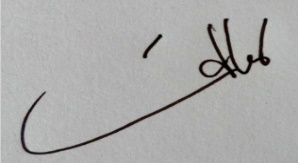 Difa Ul Husna, S.Pd.I., M.Pd.Difa Ul Husna, S.Pd.I., M.Pd.Difa Ul Husna, S.Pd.I., M.Pd.Difa Ul Husna, S.Pd.I., M.Pd.Difa Ul Husna, S.Pd.I., M.Pd.